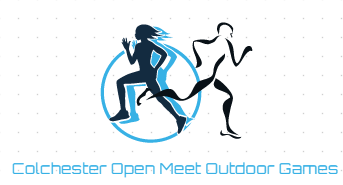 OUTDOOR TEAMSHEETTEAM NAME: Captain(s) NamePhone NumberEmail AddressMEN'S TEAMMEN'S TEAMWOMEN'S TEAMWOMEN'S TEAMEVENTA-string athleteB-string athletesA-string athleteB-string athletes100m110m Hurdles200m400m800m1500m3000mLong JumpHigh JumpTriple JumpShot Putt4x200mMultiple Relay Teams are allowed. Please specific your A-string team. Multiple Relay Teams are allowed. Please specific your A-string team. Multiple Relay Teams are allowed. Please specific your A-string team.Multiple Relay Teams are allowed. Please specific your A-string team.